самостійна робота  № Тема: Тригонометричні функції кута. Теорема синусів та косинусів.Мета: отримувати  знання за темою самостійно; відпрацювати основні навички, прийоми розв’язань; засвоїти уміння самостійно використовувати знання, навичкиТривалість:   2 годЛітература:Основна: пiдручник  для студентiв вищих навчальних закладiв I-II рiвнiв акредитацii   МАТЕМАТИКА О.М.Афанасьева, Я.С.Бродський, О.Л.Павлов, А.К.СлiпканьДопоміжна:МАТЕМАТИКА      В.Т.Лiсiчкiн,I.Л.Соловейчик  пiдручник  для  техникумiвПлан:1. Тригонометричні функції кута.2. Теорема синусів.3. Теорема косинусів.Методичні рекомендації:1.повторити значення тригонометричних функцій2. розв’язання задач на використання теореми синусів3. розв’язання задач на використання теореми синусівКонспективний виклад питань:Теорема синусівСпіввідношення між сторонами і протилежними до них кутами будь-якого трикутника виражається в теоремі синусів:Сторони будь-якого трикутника пропорційні синусам протилежних кутів.Якщо в трикутнику три сторони позначити як a, b, c , і протилежні їм кути відповідно α, β, γ, то справедливим є співвідношення: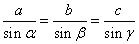 Теорема косинусів.         Квадрат сторони трикутника дорівнює сумі квадратів двох інших сторін без подвоєного добутку цих сторін на косинус кута між ними.Отже, у довільному трикутнику АВС   виконуються рівності: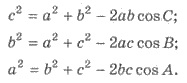 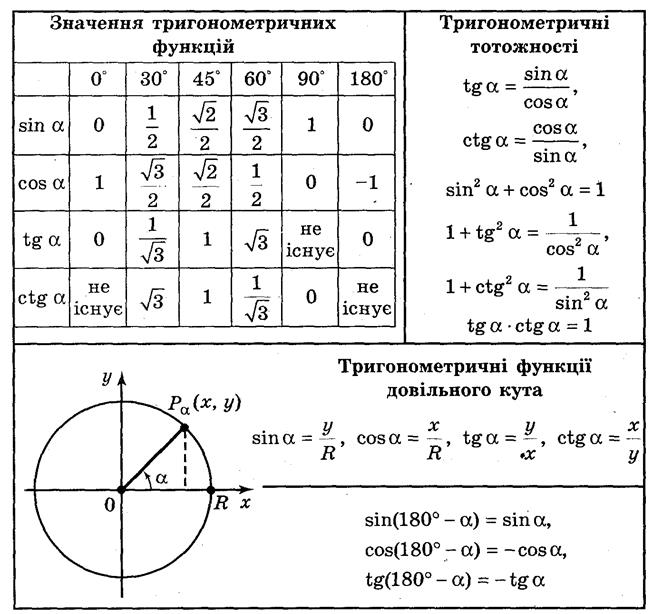 Питання для самоконтролю:1. Тригонометричні функції кута.2. Теорема синусів.3. Теорема косинусівДодаткові матеріали: Розв’язування трикутників Розв’язати трикутник — означає за відомими його сторонами і кутами знайти невідомі його сторони і кути. Задачі на розв’язання трикутників поділяються на такі види: Розв’язання трикутника за відомими стороною і двома кутами. План розв’язання: -   Знаходимо третій кут трикутника, враховуючи, що сума всіх внутрішніх кутів трикутника дорівнює 180°. -   Записуємо теорему синусів для цього трикутника і, обираючи попарно співвідношення сторін і протилежних до них кутів, знаходимо дві інші сторони трикутника. Розв’язання трикутника за відомими двома сторонами і кутом між ними. План розв’язування: -   За теоремою косинусів знаходимо третю сторону. За наслідком із теореми косинусів знаходимо косинуси невідомих кутів трикутника  і самі кути.  